 Press Release Press Release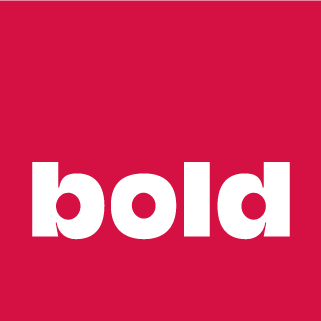 April x, 2022bold Project Co-Director, Professor Brendan McCormack makes bold International at University of SydneyPress ReleaseDear bold Partners,We would like to announce that our bold Project Co-Director, Professor Brendan McCormack has accepted a position as the Head of School and Dean, Susan Wakil School of Nursing & Midwifery/Faculty of Medicine & Health at the University of Sydney.While this does obviously mean a relocation to the Southern Hemisphere, Brendan will still be actively engaged with the bold Online Social Leadership Programme and we hope will expand the programme’s reach internationally. The bold programme, already being delivered in partnership by Edinburgh and Queen Margaret universities across Scotland, can now foster a new partnership with the University of Sydney.Professor Brendan McCormack, Project Co-Director, said: “I am delighted to remain as a bold partner and to have the opportunity to expand its reach and significance internationally.  The new partnership with The University of Sydney provides further opportunities to engage new partners in this innovative programme and spread the social leadership message more widely.”For more details please visit  www.bold-scotland.org